Biodynamische Ausbildung Schweiz, Weiterbildung 2020Intuitive Empathie für eine achtsame LandwirtschaftIn einem 3-tägigen Grundkurs lernt der Teilnehmer die sogenannt übersinnliche Wahrnehmung kennen und entwickelt insbesondere seine Hellfühligkeit. Bei entsprechender Bereitschaft wird er damit befähigt, Standorte, Pflanzen und Tiere mit einer vertieften, intuitiven Empathie wahrzunehmen. Er erhält Einblick und eine gewisse Übung im Erkennen von Harmonien und Disharmonien sowie in der Ermittlung geeigneter Massnahmen bei Störungen. Der Kurs ermöglicht dem Kursteilnehmer, erste Erfahrungen zu sammeln und eigene Wahrnehmungen ein zu ordnen. Der Kurs bildet zudem eine Grundlage für Weiterbildungen dieser Art.Kurs A	Fr/Sa, 27./28. März (09:30 – 17:30 /08:30 – 17:30) und Sa, 4. April (09:30 – 17:30)Kurs B	Fr/Sa, 28./29. August (09:30 – 17:30 /08:30 – 17:30) und Sa, 5. Sept. (09:30 – 17:30)Kursort	Saal Gasthaus Löwen, Ochsengasse 8, Rheinau ZHKursinhalte	1. Fr: Grundlagen der Wahrnehmung, Aktivieren und Einüben der Hellfühligkeit,
	1. Sa: Vertiefung sowie Wahrnehmung und heilsame Unterstützung von Standorten
	2. Sa: Wahrnehmung und heilsame Unterstützung von Pflanzen und TierenDurchführung:	Andreas Schwarz und Josef Schmid, Lehrpersonen der biodynamischen Ausbildung Schweiz. Die Kurse werden mit mind. 8, max. 12 Teilnehmern durchgeführt und bei entsprechender Nachfrage voraussichtlich auch in den Folgejahren wiederholt. Der Grundkurs sollte nach Möglichkeit als Ganzes besucht werden.Anmeldung:	an Andreas Schwarz, Rosenweg 7, 9472 Grabs, Email: andr.schwarz@bluewin.ch
	Anmeldeschluss Kurs A: 10. März; Kurs B:  10. Juli.	Interessenten, welche nicht einen 	Kursblock als Ganzes belegen wollen/können, mögen sich bitte direkt mit A.Schwarz in 	Verbindung setzen (Email oder Tel. 081‘771 45 57)Kosten:	Kurs inkl. Dokumentation und Zwischenverpflegung: Fr. 420.- (bei Teilbelegung Fr. 150.-/T).
	Rechnungsstellung nach Anmeldeschluss durch die Geschäftsstelle biodyn. Ausbildung.Mittagessen:	Tagesmenue im Rest. Buck gemäss Anmeldung; Barbezahlung durch Teilnehmer.Übernachtung:	Möglichkeiten in Rheinau bestehen in den Gasthäusern „Salmen“ (www.salmen-rheinau.ch) 	oder „Augarten“ (www.augarten-rheinau.ch). Die Organisation ist Sache des Teilnehmers.
_______________________________________________________________________________________Anmeldung für den Kurs „Intuitive Empathie in der Landwirtschaft“, 2020Name, Vorname: 	______________________________________________________________________Adresse:	______________________________________________________________________Email:	______________________________________________ Tel: ____________________Gültig für 	Kurs A 	Kurs B Mittagessen: 	Freitag 1. Kurstag  	Samstag 2. Kurstag  	Samstag 3. Kurstag 			Unterschrift:
Bei Anmeldung per Email, bitte Scan des ausgefüllten Talons oder sämtliche Angaben analog.Situationsplan Rheinau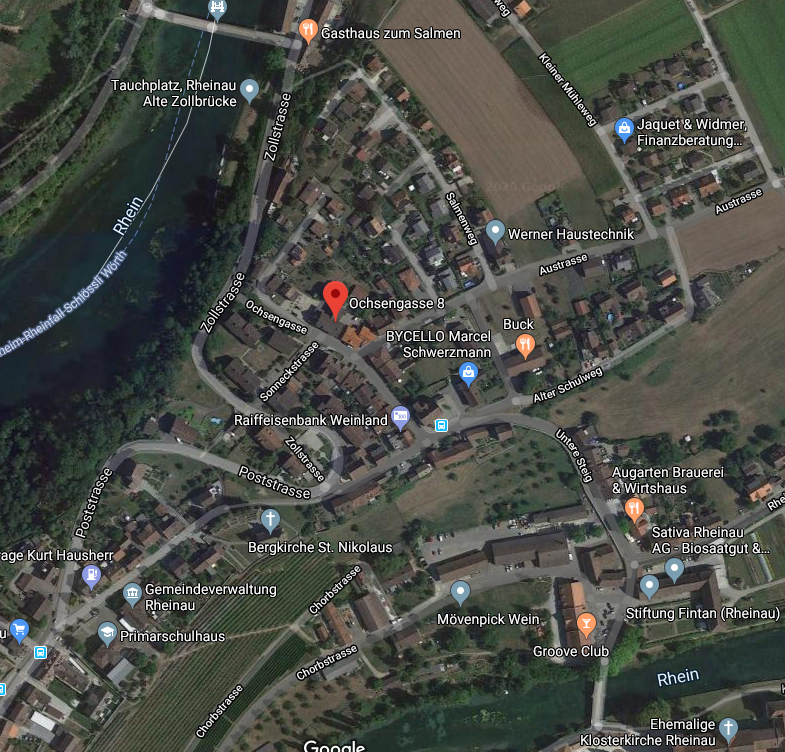 